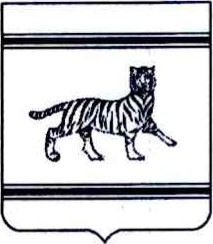 ДЕПАРТАМЕНТ ОБРАЗОВАНИЯ ЕВРЕЙСКОЙ АВТОНОМНОЙ ОБЛАСТИПРИКАЗ№  	г. БиробиджанО признании утратившими силу отдельных положений некоторых приказовВ соответствии с Федеральным законом от 29.12.2022 № 645-ФЗ«О внесении изменений в Федеральный закон «О государственной гражданской службе Российской Федерации»ПРИКАЗЫВАЮ:Признать утратившими силу:- приказ комитета образования Еврейской автономной области 
от 04.06.2014 № 380 «О регулировании вопросов организации проведения квалификационного экзамена государственных гражданских служащих Еврейской автономной области, назначение на должность и освобождение 
от должности которых осуществляется начальником департамента образования Еврейской автономной области»;	- пункт 5 приказа департамента образования Еврейской автономной области от 30.03.2021 № 153 «О внесении изменений в некоторые приказы комитета образования Еврейской автономной области».Настоящий приказ вступает в силу после дня его официального опубликования.Начальник департамента	Н.Н. СоловченковаТрубицина М.Н.